от «27» сентября 2018 года   № 28О внесении изменений в постановление администрации Нежнурского сельского поселения от 27 марта 2018 года № 8 «Об утверждении Административного регламента предоставления муниципальной услуги «Выдача разрешения на использование земельного участка, находящегося в муниципальной собственности, полномочия по управлению и распоряжению которым осуществляет Администрация муниципального образования «Нежнурское сельское поселение», без предоставления и установления сервитута» В соответствии с  Федеральным законом от 27.07.2010 № 210-ФЗ «Об организации предоставления государственных и муниципальных услуг», руководствуясь постановлением администрации Нежнурского сельского поселения № 6 от 21 февраля 2018 года «О разработке административных регламентов предоставления муниципальных услуг»,  Администрация Нежнурского сельского поселения п о с т а н о в л я е т:1. Внести в административный регламент предоставления муниципальной услуги «Выдача разрешения на использование земельного участка, находящегося в муниципальной собственности, полномочия по управлению и распоряжению которым осуществляет Администрация муниципального образования «Нежнурское сельское поселение», без его предоставления и установления сервитута», утвержденный постановлением администрации Нежнурского сельского поселения от 27.03.2018 № 8 следующие изменения:1.1. В пункте 1.2. после слов «юридические лица» добавить слова «(за исключением государственных органов и их территориальных органов, органов государственных внебюджетных фондов и их территориальных органов, органов местного самоуправления)»;1.2. В пункте 1.2.2. слова «В предусмотренных законом случаях от имени юридического лица могут действовать его участники.» - исключить;1.3. Абзац 5 пункта 1.12. изложить в новой редакции: «требования к оформлению заявления о выдаче разрешения;»;1.4. В пунктах 1.12. и 1.13. после слова «должностных лиц» дополнить словами «или муниципальных служащих»; 1.5. В подпункте 1 пункта 3.5.1. слова «прав на недвижимое имущество и сделок с ним», заменить словом «недвижимости»;1.6. В абзаце 3 подпункта а), в абзаце 3 подпункта б) пункта 2.4., после слов «с даты принятия решения» дополнить словами «(но в пределах общих сроков административной процедуры)»;В этих же абзацах слова «рабочих» - исключить; 1.7. Абзац 1 пункта 2.4. после слов «муниципальной услуги» дополнить словами «(включая получение документов в рамках межведомственного взаимодействия)»1.8. Подпункты д) - ж) пункта 2.6.1. изложить в новой редакции:«д) предполагаемые цели использования земель или земельного участка в соответствии с пунктом 1 статьи 39.34 Земельного кодекса Российской Федерации;е) кадастровый номер земельного участка - в случае, если планируется использование всего земельного участка или его части;ж) срок использования земель или земельного участка (в пределах сроков, установленных пунктом 1 статьи 39.34 Земельного кодекса Российской Федерации).»;1.9. Пункт 2.8. дополнить абзацем следующего содержания:«осуществления действий, в том числе согласований, необходимых для получения муниципальной услуги и связанных с обращением в иные государственные органы, органы местного самоуправления, организации, за исключением получения услуг и получения документов и информации, предоставляемых в результате предоставления таких услуг, включенных в перечни, указанные в части 1 статьи 9 Федерального закона №210-ФЗ.»1.10. Абзац 1 пункта 2.16 после слова «регистрируется», дополнить словами «не позднее рабочего дня, следующего за днем поступления»;1.11. В абзаце 12 пункта 3.3.1.:- после слова «регистрируется» дополнить словом «заведующим»;- цифры «2.15.» заменить на цифры «2.16.»;1.12. Абзац 15 пункта 2.17. изложить в новой редакции:«На стоянке Администрации предусмотрены места для стоянки (остановки) специальных транспортных средств инвалидов, не менее 10 процентов мест (но не менее одного места) для бесплатной парковки транспортных средств, управляемых инвалидами I, II групп, а также инвалидами III группы в порядке, установленном Правительством Российской Федерации, и транспортных средств, перевозящих таких инвалидов и (или) детей-инвалидов.»;1.13. В абзаце 1 и 7 пункта 2.18. слово «оценки» - исключить.1.14. Пункт 2.9. дополнить абзацем следующего содержания:« заявление не соответствует требованиям настоящего Регламента, подано в иной орган или к заявлению не приложены документы, предусмотренные настоящим Регламентом.»; 1.15. Пункты 5.2.1. и 5.2.2. – исключить;1.16. Абзац 2 пункта 5.6. – исключить;1.17. В приложении №1 раздел «Согласие на обработку персональных данных» - исключить;1.18. Пункт 1.4. изложить в новой редакции:«Адрес официального сайта администрации в структуре 
официального интернет – портала Республики Марий Эл 
в информационно – телекоммуникационной сети "Интернет": 
http://mari-el.gov.ru/kilemary/sp_nesnur/Pages/about.aspx. Адрес электронной почты администрации Нежнурского сельского поселения – adm-nezhnyr@mail.ru.».1.19. В пункте 2.5. Регламента:- в абзацах 2 – 14, источники опубликования – исключить;- абзац 15 дополнить словами: «, утвержден Решением Собрания депутатов Нежнурского сельского поселения от 26.12.2005 года № 18»;- дополнить абзацем следующего содержания: «а также настоящим Регламентом.»;2. Обнародовать настоящее постановление на информационном стенде Администрации муниципального образования «Нежнурское сельское поселение» и опубликовать на официальном сайте муниципального образования «Нежнурское сельское поселение». НЕЖНУР ЯЛПОСЕЛЕНИЙЫНАДМИНИСТРАЦИЙАДМИНИСТРАЦИЯНЕЖНУРСКОГОСЕЛЬСКОГО ПОСЕЛЕНИЯПУНЧАЛПОСТАНОВЛЕНИЕГлава администрации Нежнурскогосельского поселенияА.Г.Макарова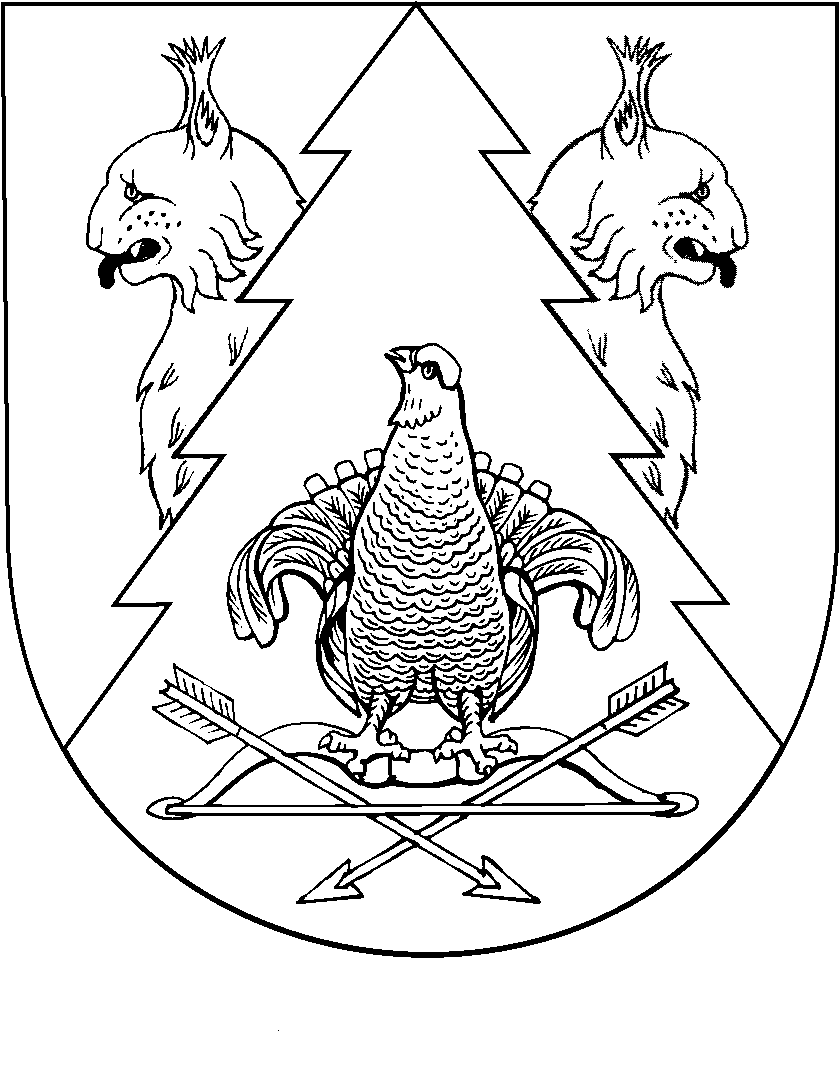 